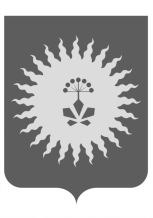 Администрация Анунинского муниципального районаПриморского краяКОМИССИЯ ПО ПРЕДУПРЕЖДЕНИЮ И ЛИКВИДАЦИИ ЧРЕЗВЫЧАЙНЫХ СИТУАЦИЙ И ОБЕСПЕЧЕНИЮ ПОЖАРНОЙ БЕЗОПАСНОСТИРЕШЕНИЕ05.08.2020 г.	                 с. Анучино				  № 8       О  мерах по недопущению чрезвычайных ситуаций в период прохождения опасных гидрометеорологических явлений  на территории Анучинского муниципального района    По информации ФГБУ «Приморское УГМС» в связи выходом на акваторию Японского моря активного тропического циклона (бывшего тайфуна «HAGUPIT») 6-7 августа в Приморском крае ожидаются дожди, в отдельных районах сильные (с количеством 15-45 мм за 12 часов и менее), на юго-востоке края утром и днем 6 августа местами очень сильные дожди (50мм и более за 12 часов и менее). Ночью 7 августа очень сильный дождь (более 50 мм) сохранится на севере восточного побережья края.  Дожди будут сопровождаться грозами, в прибрежных районах ветром 15-22 м/с.На большинстве рек края вероятно формирование локальных дождевых паводков высотой подъема уровней воды на 0,4 – 0,9 м, на реках юго-восточных и восточных районов края возможны резкие подъемы воды до 1,4 м, с подтопление пониженных участков местности от переполнения малых водотоков и интенсивного ливневого стока.    В целях снижения  ущерба  населению и территориям,  комиссия при администрации Анучинского муниципального района по предупреждению и ликвидации чрезвычайных ситуаций и обеспечению пожарной  безопасности РЕШИЛА:Из состава противопаводковой комиссии создать оперативные штаб за контролем обстановки на территории Анучинского муниципального района (Приложение 1).Уточнить  силы и средства территориальной подсистемы РСЧС (Приложение №2)Организовать постоянный контроль паводковой обстановки в местах возможного затопления.Организовать проведения обследования зон возможного затопления в паводкоопасных местах. Откорректировать паспорта территорий в части касающейся снижения рисков затопления по каждому населенному пункту.Начальнику управления по работе с территориями Анучинского муниципального округа (Суворенков) создать комиссии при администрации Анучинского муниципального округа, для определения нанесённого ущерба, в случае затопления (наводнения), имуществу граждан и инфраструктуре Анучинского муниципального округа (мосты, автомобильные дороги, объекты жилищно-коммунального хозяйства, социального значения и сельского хозяйства);Создать комиссию  для обследования гидротехнических сооружений (Толстикова). Принять меры по обследованию закрытых водоемов, водопропускных труб, своевременный ремонт и укрепление линий электропередач и связи, дорог, мостов(пешеходных переходов), очистку ливнестоковых  сооружений.Организовать взаимодействие между  органами власти, аварийно-спасательными формированиями, полицией, войсковыми частями, лечебными учреждениями, предприятиями и организациями в зоне возможных ЧС.Начальнику управления по работе с территориями Анучинского муниципального округа (Суворенков) совместно с начальниками территориальных отделов управления по работе с территориями (Таран, Сивоконь, Самойленко, Марчук) :    8.1. Провести комплекс мер по подготовке населения к экстренной эвакуации в безопасные места;    8.2.  Для предупреждения заболевания населения, попадающего в зону затопления, острыми кишечными инфекциями, провести работу по ликвидации несанкционированных свалок на подведомственных территориях.   8.3. уточнить перечень населенных пунктов, которые могут быть подтоплены, наиболее вероятные места их подтопления. Обновить планы-схемы их подтопления с отражением подтапливаемых улиц, домов, объектов, количества проживающих людей в каждом доме (в том числе детей), мест их возможного отселения, отгона сельскохозяйственных животных, порядок обеспечения населения теплом, продовольствием, медицинской помощью и медикаментами.     8.4. обеспечить создание в необходимых объемах и необходимой номенклатуры запасов предметов первой необходимости, материально-технических средств и материалов, финансовых ресурсов для ликвидации возможных ЧС и первоочередного жизнеобеспечения населения в зонах затопления (согласовать с предпринимателями имеющими магазины и торговые точки);9.Начальнику отдела ГОЧС администрации Анучинского муниципального округа в ходе проведения комплекса по подготовке населения к экстренному отселению в безопасные районы:довести до сведения каждого жителя сигналы об отселении и порядок действий по ним, правила поведения при угрозе и возникновении затопления территории;определить места размещения эвакуируемого населения, порядок его жизнеобеспечения;проверить готовность пунктов временного размещения населения к приёму пострадавшего населения;     произвести расчет потребности в транспортных средствах, ГСМ.     провести мероприятия по обеспечению гарантированной связи с населенными пунктами, попадающими в зону затопления;     проверить систему оповещения членов противопаводковых комиссий и комиссий по предупреждению и ликвидации чрезвычайных ситуаций и обеспечению пожарной безопасности, организовать тренировки по их сбору;10. Начальнику общего отдела администрации Анучинского муниципального района (Бурдейная)  опубликовать настоящее решение в средствах массовой информации и на официальном сайте администрации района.          11.  Контроль  исполнения данного решения оставляю за собой.Зам. председателя КЧС и ПБ  Анучинского муниципального района, начальник отдела ГОЧС                         А.И. Баранов                                                                                                                         Приложение № 1                                                 К решению КЧС и ПБ администрации                                                 Анучинского муниципального района                                                                  от  05.08.2020 г.             № 8Составоперативного штаба при администрацииАнучинского муниципального районаБаранов А.И. – начальник отдела ГОЧС  администрации Анучинского муниципального района, заместитель  председателя КЧС и ПБ района;Огнянов Ю.В. - начальника  ОНД и ПР Анучинского муниципального Района;Гуменная Г.Н. – старший специалист отдела жизнеобеспеченияадминистрации Анучинского муниципального района, секретарь комиссии;Россейчук Е.В.- начальник отдела земельных и имущественных отношений администрации Анучинского муниципального района;Егоров А.А. – Врио директора КГКУ «29 ОПС по охране Анучинского района»;Дергачев Н.Н. -  директор  АО «Примавтодор» филиал «Арсеньевский»;Суворенков А.А. – начальник управления по работе с территориями АМО.                                                                     Приложение № 2                                              к решению КЧС и ПБ администрации                                              Анучинского муниципального района                                                        от   05 .08.2020 г.          № 8Силы и средства  территориальной подсистемы РСЧСАнучинского муниципального районаА.О. «Примавтодор» филиал «Арсеньевский»:- автогрейдер             6 – ед.;-  КДМ КАМАЗ         6- ед.;-  МТЗ-82                   4- ед.;- УАЗ 469                   1- ед.;- личный состав         18 чел.2. Тепловой район «Анучинский» филиал « Спасского» КГУП «Примтеплоэнерго»: -КАМАЗ – 5126             - 1 ед.;- личный состав              - 4 чел.3. Анучинский РЭС филиала ОАО ДРСК «Приморские электрические сети»:- Экскаватор – ЮМЗ-ЭО 62 -1 ед.;- линейный автомобиль ГАЗ -66 – 1 ед.- личный состав              - 6 чел.4. Приморский ПАО «Ростелеком» Арсеньевский ЛТЦ (с. Анучино:- УАЗ-3309                     - 1 ед.;-бурильная машина ГАЗ-66 БКМ902 – 1 ед.5. СПКХ «ВОСХОД»:- экскаватор KAMACY – 1 ед.;- бульдозер ДТ-75          - 1 ед.;- личный состав             -  6 чел.6. МУП «Анучинское ЖКХ»:- Грейдер ГС-1403     -     1 ед.;- МТЗ -80                        - 1ед.;- личный состав              - 7 чел.Наращивание сил и средствПри необходимости будут привлечены:. КФХ «Силич»:- МТЗ-80             -            1 ед.;  - личный состав -             2 чел.7. КФХ «Матвейко»:- МТЗ-80              -           1 ед.;- личный состав         -     2 чел.-Анучинский филиал ФГУ «Приммелиоводхоз»:- БДЗ-42-1                  - 1 чел.»-ДТ-75 гр-4               -  1 чел.    ПРОТОКОЛ № 7заседания комиссии по предупреждению и ликвидации чрезвычайных ситуаций и обеспечению пожарной безопасности при администрации Анучинского муниципального района            с. Анучино	                                                 «   »  июня       2019 г.Повестка:  «О мерах по предупреждению чрезвычайных ситуаций вызванных сильными прогнозируемыми дождями, в период с 17 по 18 июля 2018 года на территории Анучинского муниципального».По списку членов КЧС: 14 человека.Присутствовало членов КЧС: 10 человек.Всего присутствовало: 18  человек.Слушали: 1.  Доклад начальника отдела ГОЧС администрации Анучинского муниципального района Баранова А.И. « О  возможной обстановке на территории района в связи с сильными дождями».РЕШИЛИ:  принять с  проект решения КЧС и ОПБ при администрации Анучинского муниципального района в целом. Глава Анучинского муниципального района, председатель КЧС и ПБ района С.А.Понуровский